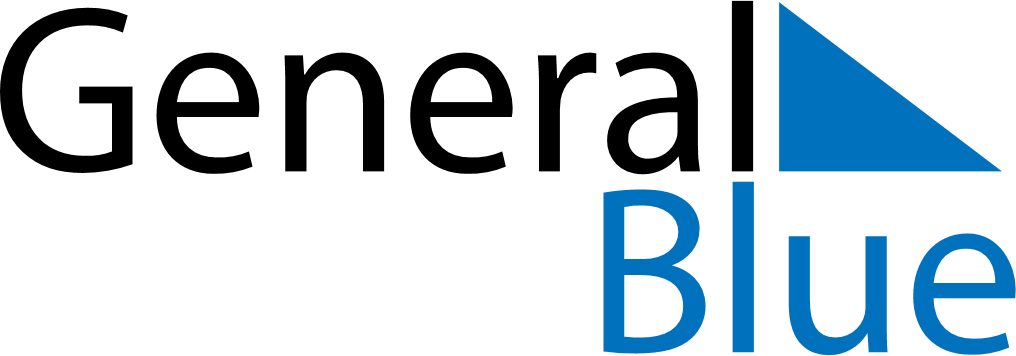 April 2019April 2019April 2019TurkeyTurkeyMONTUEWEDTHUFRISATSUN12345678910111213141516171819202122232425262728National Sovereignty and Children’s Day2930